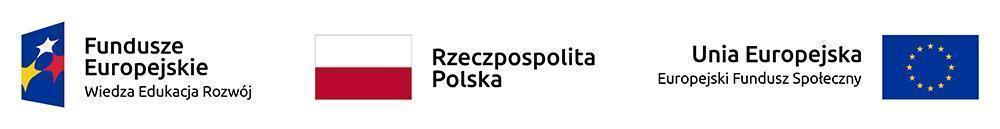 Projekt Grantowy „Pilotażowe wdrożenie modelu Specjalistycznych Centrów Wspierających Edukację Włączającą (SCWEW)” Program Operacyjny Wiedza Edukacja Rozwój 2014-2020 Oś Priorytetowa II Efektywne Polityki Publiczne dla Rynku Pracy, Gospodarki i Edukacji, Działania 2.10 Wysoka jakość systemu oświaty Załącznik nr 1g do formularzaCzęść VII- meble SCWEW                                                    Cena  Oferty Data , pieczątka i podpis WykonawcylpNazwa IlośćCena bruttoWartość bruttoNazwa producenta1Biurko- stelaż z elektryczną regulacją (1 silnik), blat biurka (120x60 cm, gr. 25 mm, biały)1 szt.